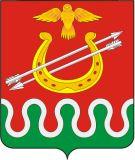 Администрация Боготольского районаКрасноярского краяПОСТАНОВЛЕНИЕг. Боготол.06.2023  г.		            				          	                  № ______          О внесении изменений в постановление Администрации Боготольского района от 10.10.2013 № 761-п «Об утверждении примерного Положения об оплате труда работников органов местного самоуправления, муниципальных учреждений Боготольского района».В соответствии с Трудовым кодексом Российской Федерации, Федеральным законом от 06.10.2003 № 131-ФЗ «Об общих принципах организации местного самоуправления в Российской Федерации», Законом Красноярского края от 29.10.2009 № 9-3864 «О системах оплаты труда работников краевых государственных учреждений», Решением Боготольского районного Совета депутатов от 29.06.2011 №13-68 «Об утверждении Положения о системах оплаты труда работников районных муниципальных учреждений», Уставом Боготольского районаПОСТАНОВЛЯЮ:1. Внести в постановление Администрации Боготольского района от 10.10.2013 № 761-п «Об утверждении примерного Положения об оплате труда работников органов местного самоуправления,  муниципальных учреждений Боготольского района» следующие изменения:            1.1. Пункты 2.1 – 2.4 раздела 2 Примерного положениия об оплате труда работников органов местного самоуправления,  муниципальных учреждений Боготольского района изложить в следующей редакции:2.1.Минимальные размеры окладов (должностных окладов), ставок заработной платы по должностям работников образования устанавливаются на основе отнесения занимаемых ими должностей к квалификационным уровням ПКГ, утвержденным приказом Министерства здравоохранения и социального развития Российской Федерации от 05.05.2008 № 216н «Об утверждении профессиональных квалификационных групп должностей работников образования»:Профессиональная квалификационная группа должностей педагогических работников2.2. Минимальные размеры окладов (должностных окладов), ставок заработной платы по общеотраслевым должностям руководителей, специалистов и служащих устанавливаются на основе отнесения занимаемых ими должностей к квалификационным уровням ПКГ, утвержденным Приказом Министерства здравоохранения и социального развития Российской Федерации от 29.05.2008                   № 247н «Об утверждении профессиональных квалификационных групп общеотраслевых должностей руководителей, специалистов и служащих»:должности, отнесенные к ПКГ «Общеотраслевые должности служащихпервого уровня», рублей:1 квалификационный уровень                                     4053;2 квалификационный уровень                                     4276.должности, отнесенные к ПКГ «Общеотраслевые должности служащихвторого уровня», рублей:1 квалификационный уровень                                     4498;2 квалификационный уровень                                     4943;                                                                                                                                                                                                                                                                                                                       3 квалификационный уровень                                     5431;4 квалификационный уровень                                     6854;5 квалификационный уровень                                     7742.должности, отнесенные к ПКГ «Общеотраслевые должности служащихтретьего уровня», рублей:1 квалификационный уровень                                     4943;                                                                                                                         2 квалификационный уровень                                     5431;3 квалификационный уровень                                     5961;4 квалификационный уровень                                     7167;5 квалификационный уровень                                     8367.должности, отнесенные к ПКГ «Общеотраслевые должности служащихчетвертого уровня», рублей:1 квалификационный уровень                                     8993;2 квалификационный уровень                                   10418;3 квалификационный уровень                                   11219.2.3. Минимальные размеры окладов (должностных окладов), ставок заработной платы по должностям общеотраслевых профессий рабочих устанавливаются на основе отнесения занимаемых ими должностей к квалификационным уровням ПКГ, утвержденным Приказом Министерства здравоохранения и социального развития Российской Федерации от 29.05.2008             № 248н «Об утверждении профессиональных квалификационных групп общеотраслевых профессий рабочих»:должности,  отнесенные к ПКГ «Общеотраслевые профессии рабочихпервого уровня», рублей:1 квалификационный уровень                                     3481;2 квалификационный уровень                                     3649.должности,  отнесенные к ПКГ «Общеотраслевые профессии рабочих второго уровня», рублей:1 квалификационный уровень                                     4053;2 квалификационный уровень                                     4943;3 квалификационный уровень                                     5431;4 квалификационный уровень                                     6542.2.4. Минимальные размеры окладов (должностных окладов), ставок заработной платы по должностям, не включенным в ПКГ:Секретарь-референт                                                     4053;Системный администратор                                         5431;Специалист в сфере закупок				 5431;Специалист по учебной работе				 5431;Начальник ЕДДС                                    		 4943;Дежурный оперативный 					 4498;Помощник дежурного оперативного -оператор - 112 						 4498.2. Контроль над исполнением постановления оставляю за собой.3. Опубликовать постановление  в периодическом печатном издании «Официальный вестник Боготольского района» и разместить на официальном сайте Боготольского района (www.bogotol-r.ru).4.  Постановление вступает в силу после его официального опубликования и распространяется на правоотношения, возникшие с 01.07.2023 года.  Исполняющий полномочияГлавы Боготольского района					                 Н.В. Бакуневич2 квалификационный уровеньпри наличии среднего    
профессионального       
образования57032 квалификационный уровеньпри наличии высшего     
профессионального       
образования65163 квалификационный уровеньпри наличии среднего    
профессионального       
образования62613 квалификационный уровеньпри наличии высшего     
профессионального       
образования 7158